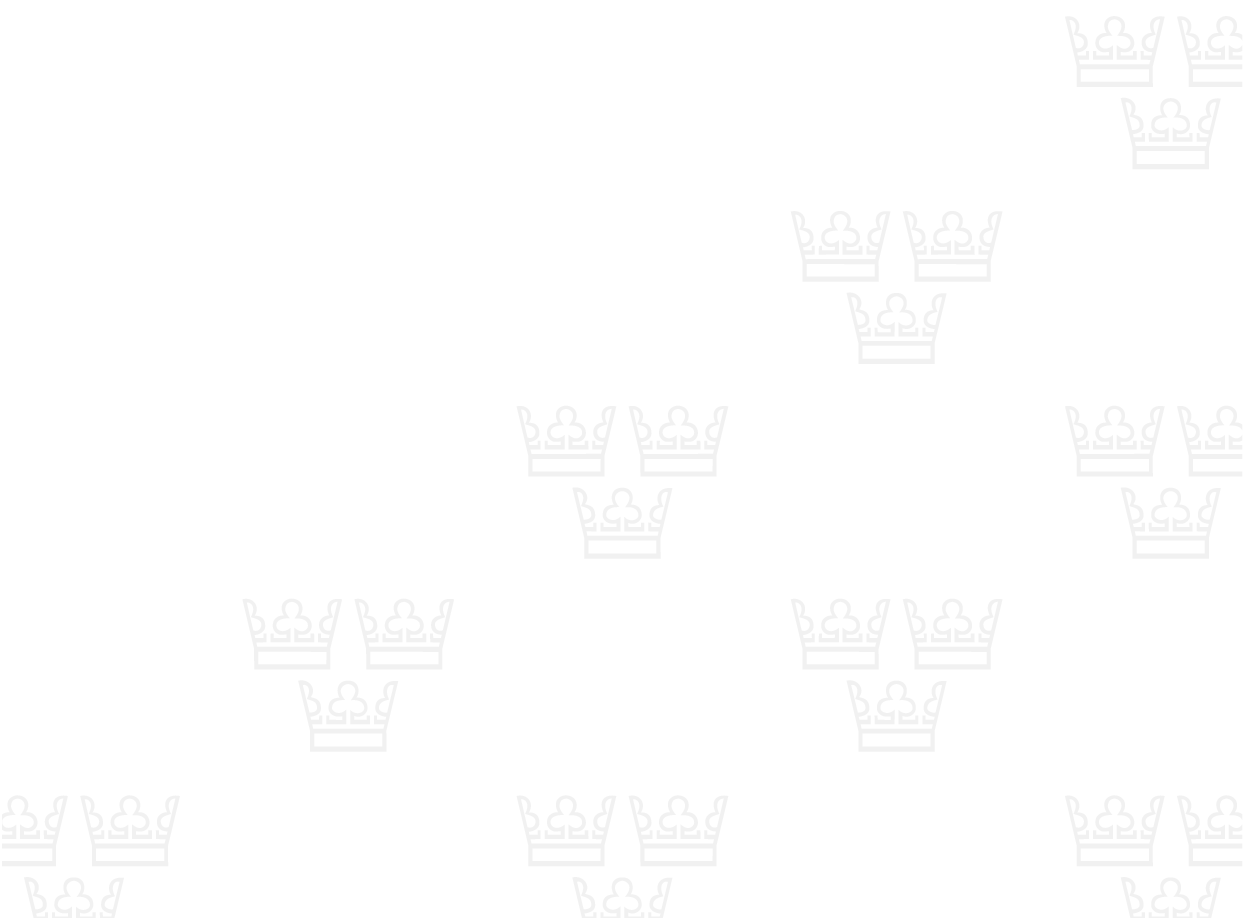 Ramavtal avseende kortinlösen m.m. för statliga myndigheter Kontrakt/avropsavtalInnehållsförteckning1	Omfattning och avtalshandlingar	12	Avtalstid (Giltighetstid)	23	Samverkan och uppföljning	24	Redovisning och återrapportering	25	Betaltjänster och Betalfunktionaliteter	26	Marknadsföring	37	Ersättning	38	Fakturering och betalningsvillkor	39	Betalningsdröjsmål	310	Kommunikation	311	Sekretess	412	Dataskydd	413	Serviceföretag	414	Revision	515	Byte av part	516	Kommunikation och kontaktpersoner	517	Uppsägning av Kontrakt	518	Skadestånd	619	Force Majeure	620	Ändringar och tillägg	621	Tvist och tillämplig lag	6Bilaga 1 Specifikation av Betaltjänster och Betalfunktionaliteter 	Bilaga 2 Produktavtal, tillägg till detta Kontrakt	 Detta Kontrakt har tecknats mellan:BakgrundRiksgäldskontoret (nedan kallad ”Riksgälden”) och Leverantören ingick den [datum för tecknande av Ramavtal] Ramavtal avseende Betaltjänster och Betalfunktionaliteter för statliga myndigheter med tillhörande bilagor (nedan kallat ”Ramavtalet”). Ramavtalet trädde ikraft den [datum för Ramavtalets ikraftträdande] och har diarienummer RG 2021/741Mellan Myndigheten och Leverantören träffas härmed detta Kontrakt, vilket utgör ett avrop under Ramavtalet. Begrepp och termer som definieras i Ramavtalet ska ha den betydelse som anges i Ramavtalet. Myndigheten och Leverantören kallas gemensamt nedan för Parterna.Omfattning och avtalshandlingarKontraktet omfattar de Betaltjänster och/eller Betalfunktionaliteter som anges i Bilaga 1. Till dessa Betaltjänster och Betalfunktionaliteter hör de eventuella produktavtal som anges i Bilaga 2. För de Betaltjänster och Betalfunktionaliteter som avropas enligt detta Kontrakt gäller de villkor som framgår av Ramavtalet.Förekommer mot varandra stridande innehåll i avtalshandlingar, gäller de sinsemellan i följande ordning [bör justerat givet om kommunikationsavtal, eller eventuellt personuppgiftsbiträdesavtal ingås]:1. Skriftliga ändringar och tillägg till Kontraktet,2. Detta Kontrakt; inklusive Bilaga 1 och Bilaga 2,3. [Kommunikationsavtal]4. [Personuppgiftsbiträdesavtal]Avtalstid (Giltighetstid)Detta Kontrakt gäller från och med dagen det har undertecknats av båda parter. Kontrakt får som längst gälla tolv (12) månader efter det att Ramavtalet upphört att gälla, dock aldrig längre än till och med den 31 juli 2029. Samverkan och uppföljningMyndigheten ska samverka med Leverantören i den utsträckning som skäligen krävs för att Leverantören ska kunna fullgöra Kontraktet, lämna nödvändiga instruktioner samt informera Leverantören om sådana omständigheter som påverkar Leverantörens fullgörande av Kontraktet.Leverantören och Myndigheten ska träffas för uppföljning av Kontraktet om Myndigheten påkallar det.Leverantören ska informera Myndigheten om händelser som påverkar eller kan komma att påverka utförandet av Kontraktet.Redovisning och återrapportering Leverantören ska, i samarbete med Myndigheten, i skälig utsträckning anpassa redovisningen och återrapportering till specifika önskemål från Myndigheten, nytt eller ändrat behov av information hos Myndigheten eller ändringar i den tekniska utvecklingen. De närmare villkoren för utvecklingsarbetet till Myndigheten ska beslutas separat mellan Leverantören och Myndigheten.Betaltjänster och BetalfunktionaliteterLeverantören ska tillhandahålla Betaltjänster och Betalfunktionaliteter i enlighet med vad som anges i Ramavtalet och detta Kontrakt från det startdatum som anges i Bilaga 1 till detta Kontrakt och under hela Kontraktets giltighetstid. I Bilaga 1 till detta Kontrakt tillsammans med produktavtalen angivna i Bilaga 2 till detta Kontrakt preciseras Betaltjänster och Betalfunktionaliteter närmare såvitt avser Leverantörens tillhandahållande av dessa till Myndigheten. Inget i detta Kontrakt eller aktuella produktavtal kan dock begränsa omfånget av Betaltjänsterna eller Betalfunktionaliteterna eller Leverantörens åtagande enligt Ramavtalet. Om ytterligare Betaltjänster eller Betalfunktionaliteter ska avropas ska detta ske i enlighet med Ramavtalets bestämmelser.Myndigheten garanterar inga volymer i avropade Betaltjänster eller Betalfunktionaliteter. Leverantören ska utan kostnad för Myndigheten avhjälpa brister i Betaltjänsterna eller Betalfunktionaliteterna som utgör avvikelse från Kontraktet med den skyndsamhet som omständigheterna, enligt Myndighetens skäliga bedömning, kräver.MarknadsföringLeverantören har inte rätt att använda Myndighetens namn eller det faktum att Leverantören är leverantör till Myndigheten i marknadsföringssammanhang utan att i förväg inhämtat skriftligt medgivande från Myndigheten.ErsättningPriser för Paketlösning framgår av Ramavtalet och i Bilaga 1 Specifikation av Betaltjänster och Betalfunktionaliteter, tillägg till detta Kontrakt.Fakturering och betalningsvillkorFör Betaltjänster och Betalfunktionaliteter ska följande gälla för fakturering: Fakturering ska ske månadsvis i efterskott. Förfallodag för fakturan ska infalla 30 dagar från det att fakturan utfärdats.Faktura ska även innehålla sådan information som Myndigheten skäligen begär.[Myndighetens egna faktureringsrutiner bör beskrivas]BetalningsdröjsmålLeverantören har vid utebliven betalning avseende klar och förfallen fordran rätt att debitera dröjsmålsränta på utestående belopp från förfallodagen till dagen för betalning med ränta enligt vid var tid gällande räntelag.Dröjsmålsränta ska faktureras Myndigheten. Leverantören har inte vid Myndighetens betalningsdröjsmål rätt att häva Kontraktet.KommunikationFör den händelse att villkoren för kommunikation och kommunikationslösningar mellan Parterna inte framgår av aktuella produktavtal, preciseras villkoren i det kommunikationsavtal som ingås mellan Parterna. Kommunikationsavtalet ska biläggas detta Kontrakt. Villkoren för teknik, säkerhet och kundservice m.m. framgår av Ramavtalet och kan inte inskränkas genom kommunikationsavtal eller produktavtal. Sekretess Leverantören förbinder sig att inte obehörigen röja eller på något sätt utnyttja uppgift som Leverantören får del av genom tillkomsten eller genomförandet av detta Kontrakt. Leverantören åtar sig därvid att informera samtliga de medarbetare och underleverantörer som Leverantören sysselsätter med uppdrag under Kontraktet om innebörden av denna sekretessklausul och ansvarar för att medarbetarna och underleverantörerna omfattas av ett motsvarande åtagande om sekretess. Leverantören äger inte utan Myndighetens föregående uttryckliga skriftliga tillåtelse publicera eller annars offentliggöra rapporter eller annat material eller information som Leverantören upprättat, erhållit eller tagit del av genom Kontraktet.Sekretess enligt denna punkt gäller även efter det att Kontraktet i övrigt upphört att gälla mellan Parterna.DataskyddOm Leverantören vid utförande av Betaltjänsterna eller Betalfunktionaliteterna får anses vara ett personuppgiftsbiträde enligt art. 28 i EU:s dataskydds-förordning ska Parterna teckna ett personuppgiftsbiträdesavtal. All eventuell behandling av personuppgifter som Leverantören genomför i egenskap av personuppgiftsbiträde ska ske enligt Myndighetens instruktioner. Leverantören ska även vidta lämpliga tekniska och organisatoriska åtgärder för att skydda personuppgifterna. Mot den bakgrunden förbinder sig även Leverantören att inte utan Myndighetens godkännande använda personuppgifter för andra ändamål än som omfattas av Betaltjänsterna och Betalfunktionaliteterna eller vidarebefordra personuppgifterna till tredjeman eller föra över dessa till tredje land. Vid sin hantering av personuppgifter i anledning av Betaltjänsterna eller Betalfunktionaliteterna ska Leverantören följa reglerna i EU:s dataskyddsförordning och lagen (2018:218) med kompletterande bestämmelser till EU:s dataskyddsförordning.Serviceföretag För att utföra åtgärder som enligt särskilda villkor för respektive Betaltjänst eller Betalfunktionalitet ankommer på Myndigheten, får denne anlita serviceföretag. Återkallelse av sådant uppdrag till serviceföretag eller byte av serviceföretag ska omgående meddelas Leverantören. Myndigheten ansvarar för serviceföretagets arbete som om Myndigheten själv utfört arbetet.RevisionMyndigheten har rätt att följa upp att Leverantören följer de krav som framgår av Kontraktet. Vid uppföljning ska Myndigheten ha rätt att ta hjälp av en oberoende och utomstående kontrollorganisation. Leverantören ska i överenskommelse och i avtal med underleverantören säkerställa att Myndigheter har rätt till uppföljning av de krav som framgår av Kontraktet.Byte av partLeverantören äger inte rätt att, helt eller delvis, överlåta eller pantsätta rättigheter eller skyldigheter enligt Kontraktet till annan utan att det skriftligen godkänts av Myndigheten. Leverantören äger inte utan Myndighetens föregående skriftliga tillåtelse överlåta fordringar eller andra anspråk (inklusive bl.a. krav på skadestånd) hänförliga till Kontraktet till någon tredje part. Myndigheten äger rätt att överlåta samtliga rättigheter och skyldigheter enligt Kontraktet till ny organisationsform för det fall Myndigheten byter till sådan ny organisationsform. Kommunikation och kontaktpersonerMeddelanden rörande detta Kontrakt ska vara skriftliga och sändas genom bud, rekommenderat brev eller e-post till Parterna på de adresser som anges i detta Kontrakt. Meddelanden ska anses ha kommit part tillhanda: om avlämnat med bud: vid överlämnandet.om avsänt med rekommenderat brev: tre bankdagar efter avlämnandet för postbefordran.om avsänt med e-post: vid mottagandet.Parterna ska skriftligen meddela varandra en kontaktperson som ansvarar för kontakten med den andra parten i frågor som rör detta Kontrakt. Part äger rätt att ändra kontaktperson genom skriftligt meddelande till motparten. Myndigheten har rätt att efter begäran få av Leverantören utsedd kontaktperson utbytt.Uppsägning av KontraktMyndigheten äger rätt att säga upp detta Kontrakt till förtida upphörande helt eller delvis vad avser en eller flera Betaltjänster eller Betalfunktionaliteter. Uppsägning ska vara skriftlig och ange dagen då detta Kontrakt eller Betaltjänsten/Betaltjänsterna eller Betalfunktionaliteten/Betalfunktionaliteterna ska upphöra att gälla.SkadeståndLeverantören ansvarar för och ska ersätta Myndigheten för den skada Leverantören vållar Myndigheten genom fel eller försummelse. Myndigheten ansvarar för och ska ersätta Leverantören för den skada Myndigheten vållar Leverantören genom fel eller försummelse. Rätten till skadestånd är begränsad till direkt förlust. Denna begränsning gäller inte vid skada som förorsakats genom uppsåt eller grov vårdslöshet.Force MajeurePart ska vara befriad från påföljd för underlåtenhet att fullgöra sina åtaganden enligt detta Kontrakt om underlåtenhet har sin grund i omständighet utanför parts kontroll som förhindrar parts fullgörande av åtagande enligt detta Kontrakt. Omständigheter som befriar part från påföljd enligt detta Kontrakt ska bl.a. vara krig eller krigsfara, uppror eller upplopp, mobilisering eller oförutsedda militärinkallelser av större omfattning, rekvisition, terrorism, brist på elförsörjning, valutarestriktioner, arbetsmarknadskonflikt där inte part själv är föremål för eller vidtar sådan konflikt samt ändrade anslag eller direktiv från statsmakterna.För att vara befriad från påföljd åligger det den part vars fullgörande hindras att snarast skriftligen meddela den andra parten om hindret. Förhindrad part ska vidta skäliga ansträngningar för att mildra omfattningen och effekter av hindret samt återuppta fullgörandet av åtagandet som förhindras så snart detta praktiskt kan ske.Ändringar och tilläggÄndringar och tillägg till detta Kontrakt och dess bilagor ska vara skriftliga och undertecknade av Parterna för att vara gällande.Tvist och tillämplig lagTvister angående tolkning eller tillämpning av Kontraktet samt därtill hörande handlingar och därmed sammanhängande rättsförhållande ska avgöras enligt svensk rätt och av allmän domstol på den ort där Myndigheten har sitt säte.Svensk rätt ska gälla för tolkningen och tillämpningen av Kontraktet.Detta Kontrakt har upprättats i två (2) likalydande exemplar varav Parterna tagit var sitt.Bilaga 1 Specifikation av Betaltjänster och Betalfunktionaliteter, tillägg till detta KontraktBilaga 2 Produktavtal, tillägg till detta Kontrakt			Avtalsnummer[Myndighetens namn]― nedan kallad MyndighetenOrganisationsnummerAdressPostnummer och ortKontaktpersonTelefonnummerE-postadress[Leverantörens namn]― nedan kallad LeverantörenOrganisationsnummerAdressPostnummer och ortKontaktpersonTelefonnummerE-postadress[Ort och datum] [Ort och datum][Myndigheten][Leverantören]...........................................................................................................................................[Namnförtydligande] [Namnförtydligande]BetaltjänstProduktvalStartdatumÁ pris kr NoteringBetalfunktionalitetProduktvalStartdatumÁ pris kr Notering